Domáci poriadokPrevádzka RadošinaČlánok I.Účel vydaniaÚčelom vydania tohto domáceho poriadku je poskytnúť, v súlade so Zákonom č.448/2008 Z. z. o sociálnych službách a o zmene a doplnení zákona č.455/1991 Zb. o živnostenskom podnikaní (živnostenský zákon) v znení neskorších predpisov, zrozumiteľnou formou informácie pre zabezpečenie harmonického spolunažívania a spokojného života v zariadení každej fyzickej osobe – prijímateľovi sociálnej služby  a zamestnancom zariadenia.Domáci poriadok bol vopred prerokovaný so zamestnancami zariadenia a prijímateľmi sociálnej služby, o čom je písomný záznam.Článok II.Základné ustanoveniaSociálne služby sú poskytované v súlade so základnými ľudskými právami a slobodami, prirodzenou ľudskou dôstojnosťou, v súlade s Etickým kódexom bez ohľadu na pôvod, farbu pleti, rasu, etnickú príslušnosť, národnosť, jazyk, vek, pohlavie, rod, sexuálnu orientáciu, zdravotný stav, vierovyznanie, politické presvedčenie, manželský a rodinný stav, sociálno-ekonomický status a bez ohľadu na to, ako sa podieľa na živote celej spoločnosti.Poskytovanie sociálnej služby v zariadení podporuje dôstojnosť, práva, slobody, osobnú bezpečnosť a prirodzené vzťahy prijímateľov sociálnej služby. Sociálna služba sa mu poskytuje za účelom podpory sociálneho začlenenia a umožnenia žiť spôsobom, ktorý je v spoločnosti a v jeho prirodzenom prostredí bežný s rešpektovaním jeho prirodzených vzťahov v rámci jeho rodiny a komunity v súlade s právom na rovnosť príležitostí. Byť prijímateľom sociálnej služby neznamená nič zlé, negatívne, dehonestujúce, či degradujúce ľudský a sociálny status osoby. Článok III.Začatie poskytovania sociálnej službyŽiadateľ o poskytovanie sociálnej služby sa stáva prijímateľom sociálnej služby dňom začatia poskytovania sociálnej služby v zariadení v súlade so zmluvou o poskytovaní sociálnej služby.Žiadateľ o poskytovanie sociálnej služby má možnosť, pri začatí poskytovania sociálnej služby, do zariadenia si doniesť okrem ošatenia a základných hygienických potrieb aj predmety osobného charakteru.Žiadateľa o poskytovanie sociálnej služby prijíma vedúci/a sociálneho úseku, sociálny/a pracovník/čka , vedúci/a zdravotného úseku a službukonajúci zdravotný personál.Vedúci/a zdravotného úseku a zdravotný personál pri prijímaní do zariadenia získavajú od žiadateľa, prípadne od sprevádzajúcej osoby, ak žiadateľ so zreteľom na svoj zdravotný stav nie je schopný tieto informácie poskytnúť, základné zdravotné údaje.Sociálny/a pracovník/čka sprevádza už prijímateľa sociálnej služby na jeho izbu, zoznámi ho so spolubývajúcimi a ostatnými prijímateľmi sociálnej služby, ktorí sú už vopred informovaní o jeho nástupe. Ďalej sociálny/a pracovník/čka oboznámi nastupujúceho prijímateľa s prostredím zariadenia, s hygienickými a spoločenskými miestnosťami a domácim poriadkom zariadenia.Sociálny/a pracovník/čka informuje nového prijímateľa sociálnej služby o denných činnostiach v zariadení a o ponuke, pracovných, duchovných a voľnočasových aktivít v zariadení s dôrazom na dobrovoľnosť zúčastňovania sa daných aktivít no so zreteľom na adaptáciu , socializáciu a zdravotný stav prijímateľa. Sociálny/a pracovník/čka zoznámi prijímateľa s kľúčovým pracovníkom, ktorý ho bude sprevádzať procesom adaptácie a individuálneho plánovania. Prijímateľ má možnosť v priebehu poskytovania sociálnej služby zmeniť kľúčového pracovníka podľa osobných preferencií.   Sociálny/a pracovník/čka informuje nového prijímateľa o jeho právach a povinnostiach vyplývajúcich so Smernice o ochrane a dodržiavaní základných ľudských práv a slobôd prijímateľov sociálnej služby a Etického kódexu s rešpektovaním práv iných užívateľov služieb a pracovníkov. Článok IV.UbytovanieUbytovacie priestory zariadenia  v prevádzke Radošina sa nachádzajú v ubytovacom  pavilóne rodinného typu, kde je ubytovaných spolu podľa kapacity 11 prijímateľov sociálnej služby.Pri ubytovaní prijímateľa sociálnej služby sa prihliada na jeho zdravotný stav a na ďalšie okolnosti (ubytovanie súrodencov a pod.). V priebehu poskytovania sociálnej služby v odôvodnených prípadoch môže prísť k zmene v ubytovaní (choroba, nevychádzanie si so spolubývajúcim a pod.) O zmene v ubytovaní, aj na podnet prijímateľa, rozhodne riaditeľ/ka zariadenia, vedúci/a zdravotného úseku a vedúci/a sociálneho úseku.V zariadení sa neodporúča prechovávať nebezpečné predmety, chemikálie, veci hygienicky škodlivé alebo veci vzbudzujúce odpor v súlade s internými smernicami bezpečnostného charakteru.Stavebné úpravy a zásahy v ubytovacích priestoroch sa vykonávajú až po súhlase riaditeľa/ky zariadenia.Prijímatelia sociálnej služby neposkytujú ubytovanie iným fyzickým osobám v obytnej jednotke. Izba je vybavená základným nábytkom. Vybavenie izby si prijímateľ sociálnej služby môže doplniť vlastnými drobnými predmetmi ako sú napr. sošky, fotografie, izbové kvety a pod. V zariadení sa odporúča nočný odpočinok v čase od 22.00 do 6.00. Prijímateľ sociálnej služby má aj po 22.00 hod možnosť sledovať TV, ale tak aby nerušil ostatných prijímateľov  sociálnej služby.Článok V.StravovanieStravovanie v  Radošina je riešené formou dodávateľskej zmluvy ,ktorá je spravidla uzatváraná na jeden rok. Strava je pripravovaná podľa jedálneho lístku  v súlade so zásadami zdravej výživy, s prihliadnutím na vek, zdravotný stav stravníkov a podľa určených stravných jednotiek, v súlade s platnými právnymi normami a platným Všeobecne záväzným nariadením Nitrianskeho samosprávneho kraja.Zariadenie zabezpečuje prijímateľom sociálnej služby celodenné stravovanie, za čo sa považujú raňajky, desiata, obed, olovrant, večera a druhá večera v prípade diabetickej stravy. Diétna strava sa poskytuje na základe odporúčania lekára.Prijímateľ sociálnej služby pri začatí poskytovania sociálnej služby písomne vyjadrí, aké druhy jedál si želá odoberať. V priebehu poskytovania sociálnej služby môže prijímateľ kedykoľvek zmeniť druhy odoberaných jedál. Písomne vyjadrenie o zmene odoberaných jedál doručí vedúcemu/cej sociálneho úseku najneskôr desať dní pred želanou zmenou.  Prijímatelia sociálnej služby majú právo odoberať znížený počet jedál, minimálne však dve jedlá denne, z ktorých jedno jedlo musí byť obed alebo večera.Zostavovanie jedálneho lístka je možné prispôsobiť sezónnosti ročných období, rôznorodosti požiadaviek prijímateľov sociálnej služby s prihliadnutím na výšku stravnej jednotky.Prijímatelia sociálnej služby majú možnosť podávať pripomienky a návrhy ku kvalite, zloženiu a pestrosti stravy prostredníctvom zdravotného personálu. Zdravotný úsek z dôvodu podávania liekov a vzhľadom k zdravotnému stavu prijímateľov sociálnej služby odporúča podávanie stravy v nasledujúcom časovom rozvrhu:V doobedňajší hodinách sa podávajú raňajky, desiata a obed (v časovom rozostupe cca 2 hodiny).V poobedňajších hodinách sa podáva olovrant, večera a druhá večera v prípade diabetickej stravy (v časovom rozostupe cca 2 hodiny).Pri stravovaní je akceptovaná autonómia a slobodné rozhodnutie prijímateľov sociálnej služby, kde sa budú stravovať. Avšak zamestnanci zariadenie podporujú socializáciu prijímateľov pri spoločnom stravovaní v spoločnej jedálni.Ak si to zdravotný stav prijímateľa sociálnej služby vyžaduje, strava sa donáša priamo k lôžku. V prípade, že je zo zdravotných dôvodov potrebné mixovať stravu prijímateľa sociálnej služby, mixujú sa jednotlivé časti oddelene, nie všetko spolu.Článok VI.Dodržiavanie hygienických zásadPrijímatelia sociálnej služby sa môžu podľa svojich schopností zapojiť do upratovania (napr. vetranie izieb, prevliekanie posteľnej bielizne, polievanie izbových kvetov, utieranie prachu a pod.) dodržiavajú čistotu nielen v izbe, ale v celom zariadení, vrátane exteriéru zariadenia, čo je súčasťou rozvoja pracovných zručností prijímateľov sociálnej služby. Prijímatelia sociálnej služby a zamestnanci zariadenia dodržiavajú zásady osobnej hygieny, čistoty šatstva, bielizne a obuvi. Odev a obuv sa do skrine odkladá len po dôkladnom vyčistení.Osobná bielizeň sa vymieňa podľa potreby. Prijímateľ má možnosť odovzdať znečistenú bielizeň ihneď k vypraniu. Pranie osobnej bielizne, žehlenie a údržbu bielizne zabezpečuje pracovníčka priamo v zariadení. V prípade potreby sa pranie zabezpečuje v prevádzke Horné Štitáre.V prípade, že prijímateľ sociálnej služby nedodržiava základné hygienické návyky a tým ohrozuje svoje zdravie a zdravie ostatných (napr. skladuje zhnité a plesnivé potraviny, spôsobuje zápach z obytnej miestnosti), umožní zdravotnému personálu uskutočniť za prítomnosti ďalšieho povereného zamestnanca kontrolu a odstránenie hygienicky nevyhovujúcich predmetov.Prijímateľ sociálnej služby umožní zdravotnému personálu a upratovačkám vykonať úkony súvisiace s dodržiavaním hygienických zásad. Prijímateľ sociálnej služby sa kúpe, resp. sprchuje podľa potreby avšak v rámci dodržiavania hygienických zásad najmenej 1x týždenne. Prijímatelia sociálnej služby majú právo na súkromie pri vykonávaní osobnej hygieny. Toto právo je zachované čiastočne, keďže v našom zariadení sa poskytuje sociálna služba aj prijímateľom, ktorí potrebujú pomoc pri vykonávaní hygieny kvôli zdravotným dôvodom.Článok VII.Ochrana zdravia, života a majetkuPrijímateľ sociálnej služby upozorní zamestnancov na škodu a riziko, ktoré by mohli vzniknúť zariadeniu, prijímateľom sociálnych služieb alebo iným osobám tak, aby mohli byť konané kroky k jej odvráteniu. Prijímateľ sociálnej služby chráni a šetrí majetok zariadenia, ak dôjde k poškodeniu alebo zničeniu inventára a iných súčastí zariadenia a to úmyselne alebo aj z nedbanlivosti, potom škoda musí byť nahradená v plnej výške užívateľom, ktorý túto škodu spôsobil. Ak škodu spôsobili viacerí prijímatelia, zodpovedajú za ňu podľa svojej účasti na spôsobení škody.O miere zavinenia a náhrade škody rozhodne riaditeľ/ka na návrh škodovej komisie zriadenej v zariadení.V súlade s § 6 ods. 4 zákona o sociálnych službách má prijímateľ sociálnej služby právo na náhradu škody spôsobenej poskytovateľom sociálnej služby pri poskytovaní sociálnej služby alebo v priamej súvislosti s ňou. Zamestnanci dodržiavajú požiarno-bezpečnostné predpisy a v prípade ohrozenia sa nimi riadia.Požívanie alkoholických nápojov v ZSS sa neodporúča, nakoľko je vážnou kontraindikáciu v medikácii psychiatrických diagnóz u väčšiny prijímateľov sociálnej služby. Avšak jeho konzumácia nie je priamo zakázaná. Zamestnanci zariadenia akceptujú právo prijímateľov sociálnej služby na primerané riziko. Riziko požívania alkoholu a postup pri tomto riziku je popísaný v Smernici o používaní telesných a netelesných obmedzení a o prevencii krízových situácií.Zamestnanec zariadenia má právo vstúpiť do obytnej miestnosti a príslušenstva obytnej miestnosti prijímateľa sociálnej služby po zaklopaní a jeho súhlase.Poverený zamestnanec má právo v zariadení vstúpiť do obytnej miestnosti a príslušenstva aj bez súhlasu prijímateľa, ktorej sa v nej poskytuje ubytovanie, ak vec neznesie odklad a vstup je nevyhnutný na ochranu života, zdravia alebo majetku prijímateľa, na ochranu práv a slobôd iných fyzických osôb alebo na ochranu majetku zariadenia.Za bezpečnosť a ochranu zariadenia v čase nočného odpočinku zodpovedá službukonajúci zamestnanec. O mimoriadnej vzniknutej situácií sú zamestnanci povinní neodkladne informovať riaditeľa/ku zariadenia a vyhotoviť o situácií písomný záznam.Počas nariadenia karantény Regionálnym úradom verejného zdravotníctva je zakázaný vstup akýmkoľvek návštevám, zákaz vychádzok a obmedzenie vzájomných návštev v rámci zariadenia. Mimo karantény je pohyb povolený.V prípade vyhlásenia mimoriadnej situácie, výnimočného stavu, alebo núdzového stavu, je prijímateľ povinný dodržiavať osobitné nariadenia/ usmernenia vydané poskytovateľom sociálnych služieb a jeho zriaďovateľom, prípadne inými orgánmi verejnej správy. Ak je súčasťou takého nariadenia/ usmernenia obmedzenie slobody pohybu, prijímateľ je povinný zdržiavať sa v tých priestoroch, ktoré boli poskytovateľom sociálnej služby určené, napríklad areál poskytovateľa sociálnej služby, konkrétna časť areálu, či budovy, a pod. Táto povinnosť sa netýka situácie, kedy je nevyhnutné, aby prijímateľ zariadenie opustil (napr. pobyt v ústavnom zdravotníckom zariadení, alebo ak ide o vzájomnú dohodu s poskytovateľom sociálnej služby (napr. návrat prijímateľa do domáceho prostredia).Budova zariadenia sa bezpečnostných dôvodov zatvára o 22.00   hod a otvára sa ráno o 6.00 hod. PSS, ktorý príde do zariadenia po 22.00 hod., zazvoní na zvonček umiestnený pri hlavných vchodových dverách.         Cudzie osoby sa počas noci v zariadení nezdržiavajú. Článok VIII.Vzťahy, rodina a komunitaPrijímatelia sociálnej služby majú vytvorené podmienky na osobný, telefonický, písomný a elektronický kontakt s rodinou a komunitou. Majú právo prijímať návštevy počas celého dňa, pokiaľ tým nebudú rušení ostatní prijímatelia.Prijímatelia sociálnej služby môžu prijímať návštevy v spoločných priestoroch ZSS, v altánku alebo priamo na izbe prijímateľa, ak s tým súhlasia spolubývajúci.Každý návštevník sa pri vstupe zapíše do knihy návštev, ktorá je umiestnená v ošetrovni.Návštevy nerušia pokoj, poriadok a rešpektujú súkromie prijímateľov sociálnej služby  a pokyny službukonajúceho personálu. (Napr. nepodávajú z bezpečnostných dôvodov potravu iným prijímateľom, ktorých zdravotný stav a schopnosti prijímania potravy nepoznajú.)Zákaz návštev môže vyhlásiť aj riaditeľ/ka zariadenia po nariadení ošetrujúceho lekára z dôvodu zabránenia prenosu ochorenia alebo z vážnych bezpečnostných a technických príčin.Oznámenie o zákaze návštev sa umiestni na vchodových dverách do zariadenia, ako i na webovej stránke zariadenia.Poštové zásielky a balíky odovzdáva prijímateľom priamo poštová doručovateľka alebo zamestnanci zdravotného  úseku, ktorí rešpektujú právo na listové tajomstvo. Prijímatelia sociálnej služby sa behom dňa môžu voľne pohybovať v areáli zariadenia, okrem priestorov, ktoré sú označené zákazom vstupu tu nezamestnaným osobám (napr. kuchyňa, kotolňa, a pod.) i mimo areálu zariadenia.Prijímateľ sociálnej služby má právo na určenie dôverníka, ktorým sa môže stať fyzická osoba, ktorá s určením za dôverníka písomne súhlasí a je spôsobilá na právne úkony. Na určenie dôverníka sa nevyžaduje súhlas opatrovníka.  Za opatrovníka prijímateľa sociálnej služby nemôže byť ustanovený poskytovateľ sociálnej služby alebo zamestnanec poskytovateľa sociálnej služby v zariadení, v ktorom prijímateľovi sociálnej služby poskytuje sociálnu službu. Toto ustanovenie sa nevzťahuje na poskytovateľa sociálnej služby alebo zamestnanca poskytovateľa sociálnej služby, ktorý bol ustanovený za opatrovníka pred 1.júlom 2021Článok IX.Podmienky dočasnej neprítomnosti v zariadeníPrijímateľ sociálnej služby má nárok na prerušenie poskytovania sociálnej služby. O prerušenie poskytovania sociálnej služby žiada prijímateľ, alebo jeho zákonný zástupca prostredníctvom Formuláru o dočasnom prerušení poskytovania sociálnej služby.Vedúca sociálneho úseku eviduje dočasné prerušenie poskytovania sociálnej služby prijímateľa sociálnej služby. Vyúčtovanie prerušenia poskytovania sociálnej služby bližšie špecifikuje Zmluva o poskytovaní sociálnej služby.Článok X.Návrhy a sťažnosti užívateľov sociálnej službyPrijímatelia sociálnej služby môžu za účelom zlepšenia celkového života v zariadení podávať návrhy a pripomienky ústne a to buď svojmu kľúčovému pracovníkovi, sociálnemu/ -nej pracovníkovi/- čke alebo priamo riaditeľovi/-ke zariadenia na pravidelných stretnutiach, konajúcich sa minimálne raz za 3 mesiace alebo písomne prostredníctvom Schránky na podnety, ktorá je umiestnená na chodbe v budove zariadenia, na mieste prístupnom všetkým prijímateľom sociálnej služby.(Vedenie zariadenia sa pokúsilo zostaviť i v prevádzke Radošina Výbor klientov, ako je tomu v prevádzke Horné Štitáre, avšak z prijímateľov prevádzky, ktorým zdravotný stav umožňuje byť členom takéhoto Výboru, so svojím členstvom vo Výbore nesúhlasili. Preto sa vedenie zariadenie dohodlo s klientami, že minimálne raz za 3 mesiace sa všetci klienti zúčastnia na stretnutí a budú môcť oficiálne predkladať svoje návrhy a pripomienky, o čom sa spíše záznam.)Sťažnosti rieši zariadenie v zmysle platných právnych predpisov, podrobnosti upravuje platná Smernica o sťažnostiach.Článok XI.Porušovanie Domáceho poriadkuPrijímateľ sociálnej služby dodržiava ustanovenia Domáceho poriadku.Za porušovanie Domáceho poriadku sa považuje predovšetkým :slovné, sexuálne (verbálne aj fyzické) prípadne fyzické napádanie ostatných prijímateľov sociálnej služby a zamestnancov; ; ak sa prijímateľ opakovane dlhodobo zdržuje mimo zariadenia a neoznámi určenému zamestnancovi predpokladaný čas mimo zariadenia;ak prijímateľ hrubo porušuje dobré mravy, ktoré narúšajú občianske spolužitie.Dobrými mravmi sú pravidlá správania sa, ktoré sú v prevažnej miere v spoločnosti uznávané a tvoria základ fundamentálneho hodnotového poriadku. Všeobecne sú posudzované ako obvyklé, poctivé a spravodlivé správanie sa. Za porušenie dobrých mravov sa považuje napr. vulgárne vyjadrovanie, fyzické napádanie, hrubé urážky, šikana, vydieranie, zastrašovanie, sexuálne obťažovanie a pod.Ak prijímateľ sociálnej služby neustále porušuje zásady Domáceho poriadku postupuje sa v zmysle platnej Zmluvy o poskytovaní sociálnej služby.Článok XII.Ukončenie pobytuPrijímateľ sociálnej služby ukončí poskytovanie sociálnej služby v súlade s uzavretou Zmluvou o poskytovaní sociálnej služby.Článok XIII.Záverečné ustanoveniaRiaditeľ/ka zariadenie oboznámi s domácim poriadkom vedúcich pracovníkov a tí svojich podriadených pracovníkov. Sociálny/a pracovník/čka oboznámi s domácim poriadkom každého prijímateľa sociálnej služby pri začatí poskytovania sociálnej služby.Originál domáceho poriadku sa nachádza u riaditeľa/ky zariadenia, kópia na vývesnej tabuli  v prevádzke Radošina. Domáci poriadok je tiež uverejnený na webovej stránke zariadenia.Domáci poriadok nadobúda účinnosť dňa 22.05.2023Vydaním tohto domáceho poriadku sa ruší domáci poriadok v znení neskorších dodatkov, ktorý bol účinný od 12.04.2017.V Horných Štitároch, 20.05.2023							Mgr.Janka Krahulíková						Riaditeľka „Harmónia“, ZSS Horné Štitáre	Príloha 1- Prezenčná listina zamestnancov Subjekt v zriaďovateľskej pôsobnosti NSKInterný dokument č.3b/2023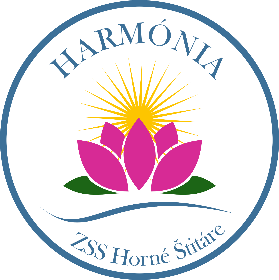 „Harmónia“, Zariadenie sociálnych služieb Horné Štitáre Verzia: 02Výtlačok č.: 01Domáci poriadokPrevádzka RadošinaÚčinnosť: 22.05.2023MenoFunkciaDátumPodpisSpracovala:Mgr. Marianna Dušováved. soc. úseku20.05.2023Schválila:Mgr.Janka Krahulíkováriaditeľka ZSS22.05.2023